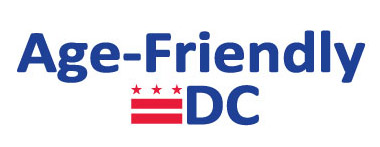 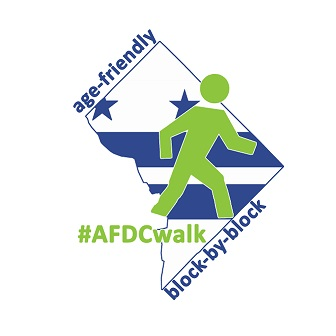 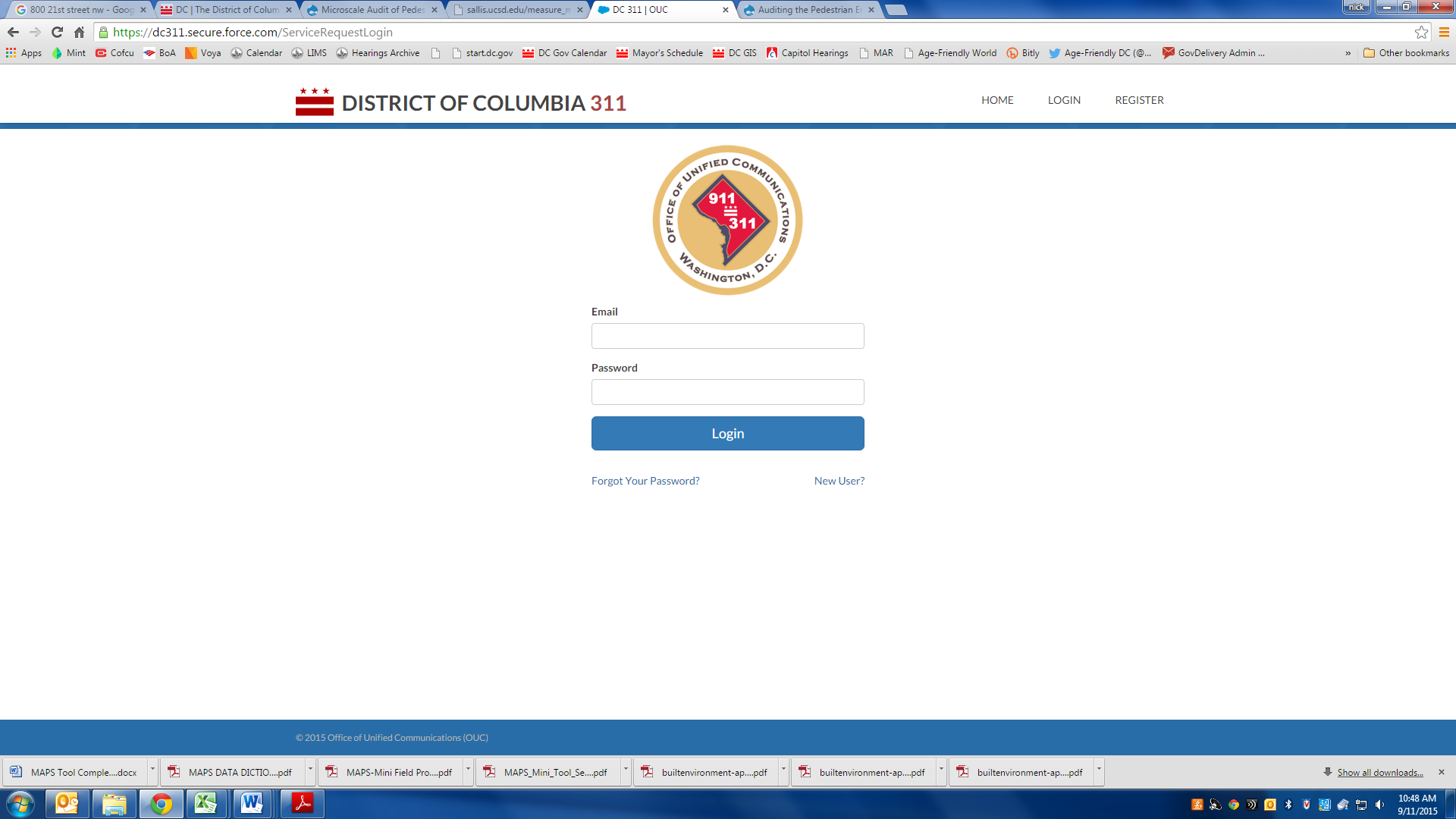 If you have an iPhone:Download the 311 Mobile App. There are two versions of the app, make sure you download the one with the tan background If you have an Android:Go to 311.dc.gov and click log-in.To log-in:Email: agefriendly@dc.govPassword: dcblockwalk15To submit a request:Select service type and click next. Most issues we will be reporting will fall under one of the following categories: Sidewalk Repair Curb and Gutter Repair Street Repair Traffic signal investigationTraffic calming investigationStreetlight RepairMake sure GPS location is correct and click next.On the information page, you can choose from the drop down menus or leave blank. Click next.Contact information should already be filled in. If not enter:First name: AFLast name: DCEmail agefriendly@dc.gov and click next.Attach photo of the issue and click next.Click Submit.While out walking, don’t forget to take pictures of one another on the walk and tweet #AFDCwalk #VZDC @AgeFriendlyDC